Дата: 19.03.2020. Тема: Абсолютные и относительные величины в статистикеЛитература: Статистика: учеб. для студ. учреждений СПО/[В.С.Мхиторян, Т.А.Дуброва, В.Г.Минашкин и др.]; под ред. В.С.Мхиторян. –М.: Издательский центр «Академия»Краткие сведения по теме:Для характеристики массовых явлений статистика использует статистические величины (показатели). Они подразделяются на абсолютные, относительные и средние.Результаты статистических наблюдений представляют собой абсолютные величины, отражающие уровень развития какого-либо явления или процесса. Абсолютные величины обозначаются X, а их общее количество в статистической совокупности N.Абсолютные величины всегда имеют свою единицу измерения (размерность), присущую изучаемому явлению. Широко распространены следующие виды единиц измерения:натуральные, подразделяющиеся на простые (например, штуки, тонны, метры) и сложные (составные), представляющие собой комбинацию двух разноименных величин (например, киловатт-час);условно-натуральные (например, алкогольные напитки учитываются в дкл 100% спирта, а различные виды топлива соизмеряют по условному топливу с теплотворной способностью 7000 ккал/кг или 29,3 МДж/кг .);стоимостные, позволяющие соизмерить в денежной форме товары, которые нельзя соизмерить в натуральной форме (доллары США, рубли и т.д.).Количество единиц с одинаковым значением признака обозначается f и называется частота. Очевидно, что суммируя число всех единиц с одинаковыми значениями признака, получаем N.Анализируя абсолютные величины, например, статистические данные о торговле, необходимо сопоставлять эти данные во времени и пространстве, исследовать закономерности их изменения и развития, изучать структуру совокупностей. С помощью абсолютных величин эти задачи не выполнимы, в этом случае необходимо использовать относительные величины.Относительная величина – это результат деления (сравнения) двух абсолютных величин. В числителе дроби стоит величина, которую сравнивают, а в знаменателе – величина, с которой сравнивают (база сравнения). Например, если явка студентов сегодня на лекцию составила 80 чел., а на предыдущую лекцию пришло 50 чел., то относительная величина покажет, что явка увеличилась в 80/50 = 1,4 раза, при этом базой сравнения является явка студентов на предыдущую лекцию. Полученная относительная величина выражена в виде коэффициента, который показывает, во сколько раз сравниваемая величина больше базисной. В данном примере база сравнения принята за единицу. В случае если основание принимается за 100, относительная величина выражается в процентах (%), если за 1000 – в промилле (‰). Выбор той или иной формы относительной величины зависит от ее абсолютного значения:если сравниваемая величина больше базы сравнения, то выбирают форму коэффициента (как в вышеприведенном примере - выражается в "разах");если сравниваемые величины примерно близки по значению, то относительную величину выражают в процентах (%);если сравниваемая величина значительно больше по значению базы сравнения, то относительную величину выражают в промилле (‰).Различают следующие виды относительных величин, для краткости именуемые в дальнейшем индексами:динамики;структуры;координации;сравнения;интенсивности.Индекс динамики показывает изменение явления во времени и представляет собой отношение значений изучаемого явления в отчетный (анализируемый) период (момент) времени к базисному (предыдущему). Данный индекс определяется по формуле:       где цифры означают: 1 – отчетный или анализируемый период, 0 – прошлый или базисный период.Критериальным значением индекса динамики служит единица (или 100%), то есть если он больше 1, то имеет место рост (увеличение) явления во времени, а если равен 1 – стабильность, ну а если меньше 1 – наблюдается спад (уменьшение) явления.Еще одно название индекса динамики – коэффициент (темп) роста, вычитая из которого единицу (100%), получают темп изменения (темп прироста) с критериальным значением 0, который определяется по формулеЕсли T>0, то имеет место рост явления; Т=0 – стабильность, Т<0 – спад.В рассмотренном выше примере про явку студентов был рассчитан именно индекс динамики, показавший что явка студентов увеличилась в 1,4 раза или на 40%.Разновидностями индекса динамики являются индексы планового задания и выполнения плана, рассчитываемые для планирования различных величин и контроля их выполнения.Индекс планового задания – это отношение планового значения изучаемого показателя к базисному. Он определяется по формуле:         где – планируемое значение; Xо – базисное значение признака.Для определения процента выполнения плана необходимо рассчитать индекс выполнения плана, то есть отношение наблюдаемого значения признака к плановому (оптимальному, максимально возможному) значению по формулеИндекс структуры (доля) – это отношение какой-либо части объекта (совокупности) ко всему объекту. Он определяется по формулеНапример, если в группе из 50 студентов 40 человек женского пола, то их доля составит d = 40/50 = 0,8 или 80%.Индекс координации – это отношение какой-либо части объекта к другой его части, принятой за основу (базу сравнения). Он определяется по формулеНапример, если в группе из 50 студентов 40 человек женского пола, значит 10 человек - мужского, тогда индекс координации лиц женского пола составит 40/10 = 4, то есть лиц женского пола в 4 раза больше в группе, чем мужского.Индекс сравнения – это сравнение (соотношение) разных объектов по одинаковым признакам. Он определяется по формуле              где А, Б – сравниваемые объекты.Например, если в одной аудитории присутствует 50 студентов, а в соседней 20, то индекс сравнения составит 50/20 = 2,5, то есть в одной аудитории в 2,5 раза больше находится студентов, чем в другой.Индекс интенсивности – это соотношение разных признаков одного объекта между собой. Он определяется по формуле:  где X – один признак объекта; Y – другой признак этого же объекта.
Например, показатели выработки продукции в единицу рабочего времени, затрат на единицу продукции, цены единицы продукции и т.дЗадания:Изучить главу 5, пункты 5.1-5.3 и составить словарь тематических терминов.Выполнить тест и задачиСдать 20.03.2020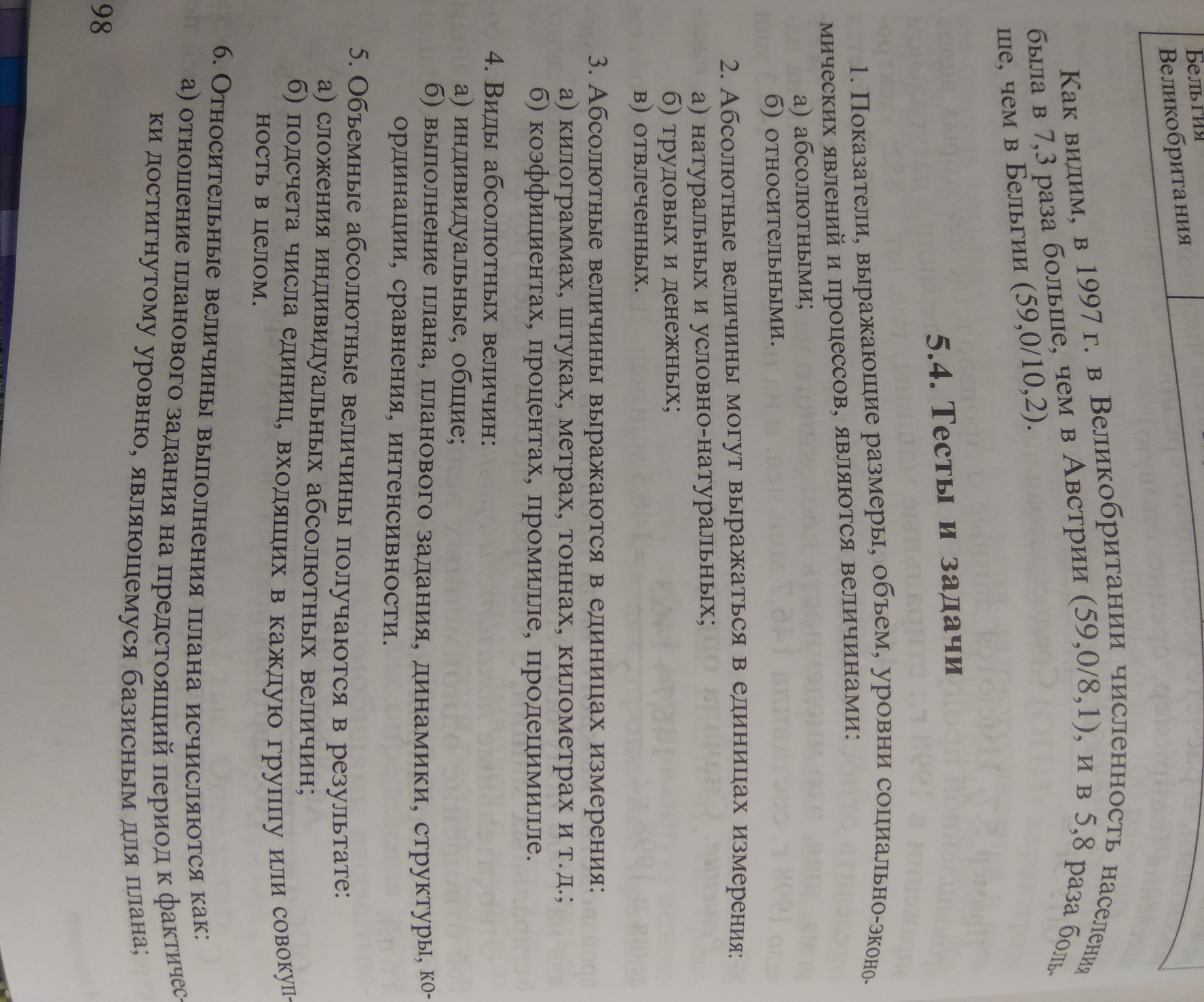 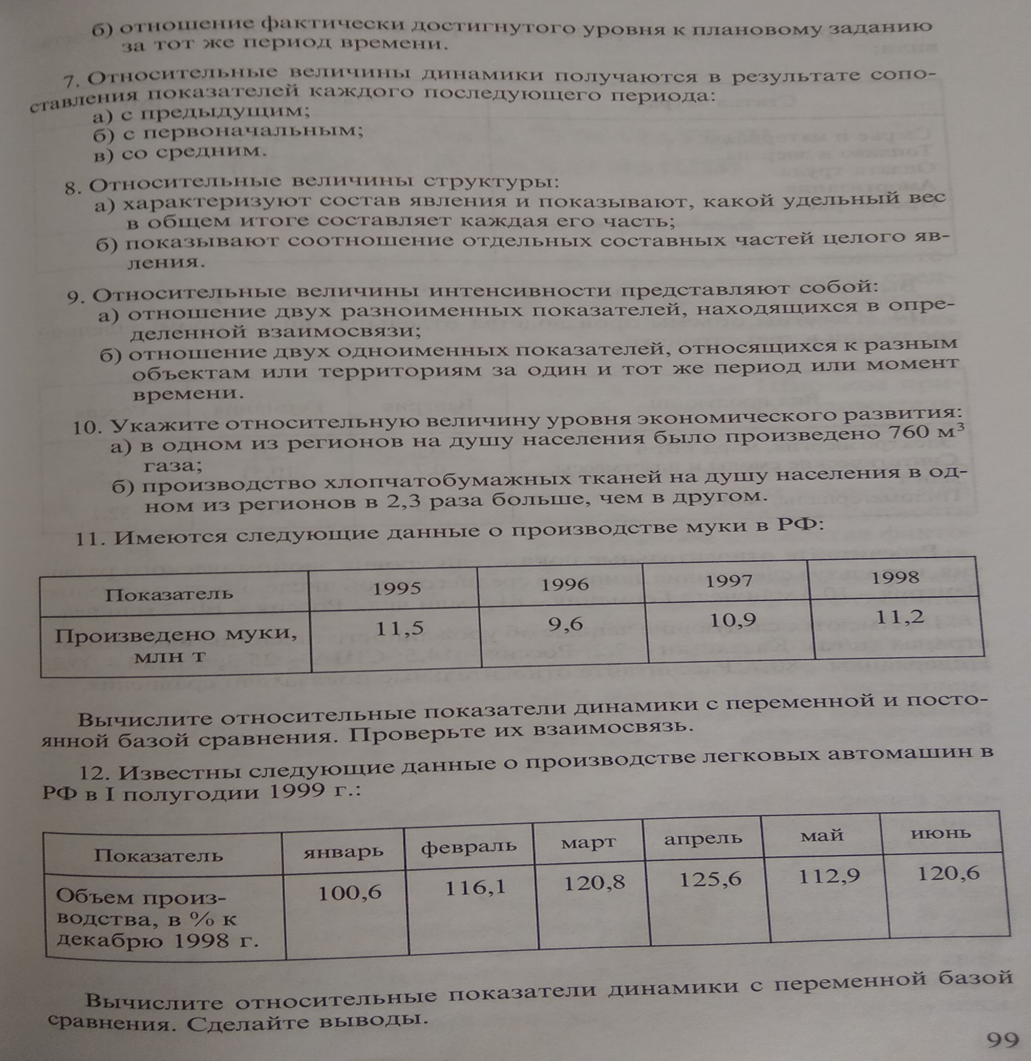 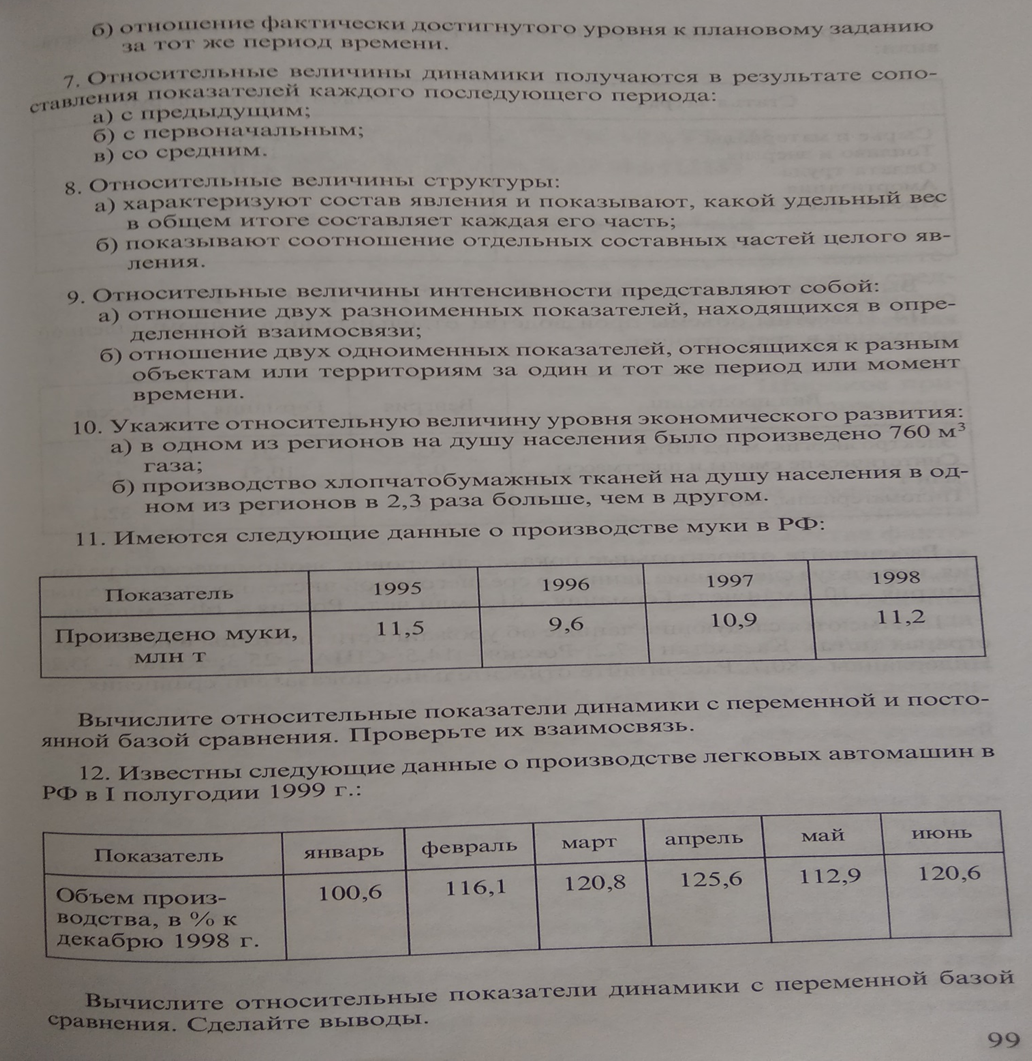 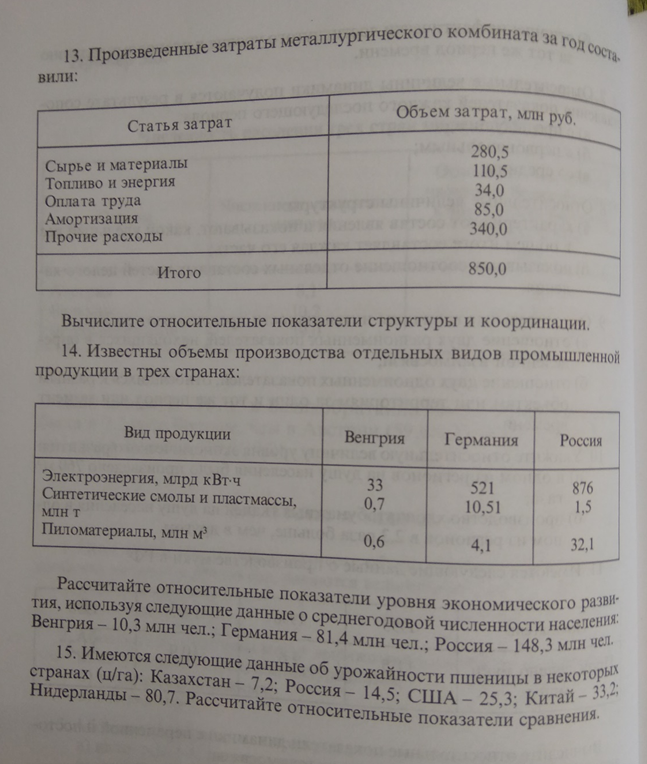 